Steps to Build WFWC Wool Tromping StandPlease refer to schematic and images on website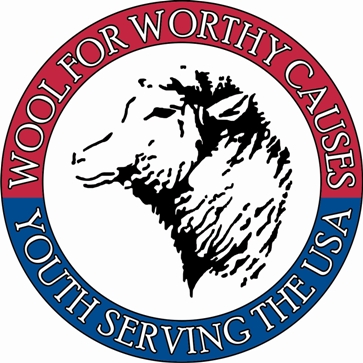 Step 1Weld each of 4 Sections. Each Section is 4 lengths of angle iron. Step 2Clamp all 4 Sections together to form a square.  When square, tack-weld the stand in several places. This ensures stability.Step 3Weld on the Hinges and the Locking Pin Sleeves.Step 4Remove tack-welds.Step 5Weld on each of the 5 Wheels.Step 6aWeld Locking Pins to Locking Pin Chains.Step 6bWeld each Locking Pin Chain assembly to Stand.Step 6cWeld on Gate Locking Rivets.Step 7aWeld on Nail Backing Plates.Step 7bDrill Nail Holes. The Holes must be vertical.Step 8Paint Stand to avoid rust.                                      Optional Step 1aAdd a Step. Weld 1 horizontal length of angle iron 16” up from the bottom length. Step 5aAdd an Armrest.  Weld 3 lengths of angle iron to 1 Section of the Stand.